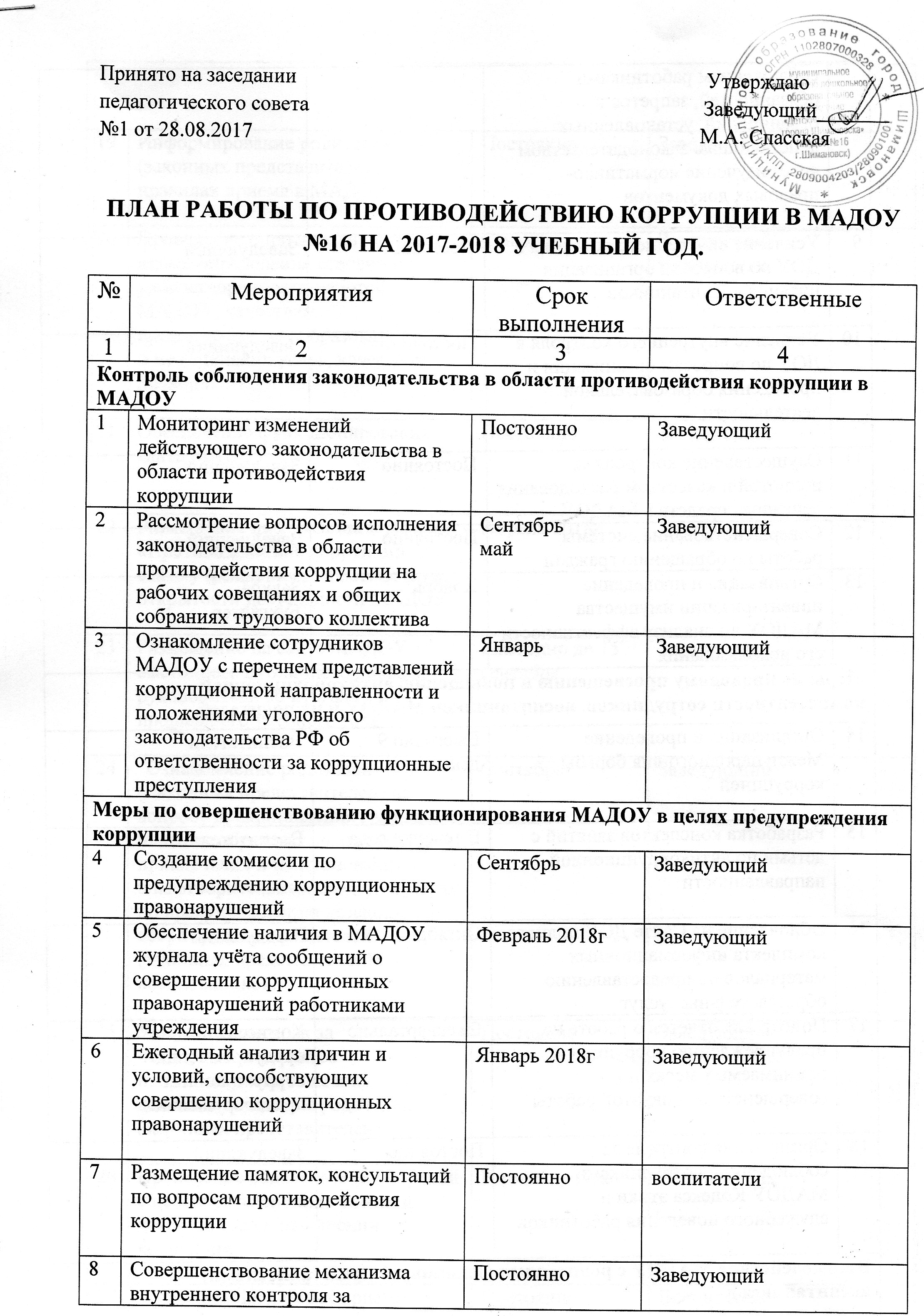 8Совершенствование механизма внутреннего контроля за соблюдением работниками обязанностей, запретов и ограничений, установленных действующим законодательством через изучение нормативно-правовых документов ПостоянноЗаведующий9Усиление внутреннего контроля в ДОУ по вопросам организации питания воспитанников ПостоянноЗаведующий10Усиление внутреннего контроля в ДОУ по вопросам организации и проведения образовательной деятельности ПостоянноЗаведующий11Осуществление контроля за полнотой и качеством расходования денежных средств в МАДОУ ПостоянноЗаведующий12Совершенствование системы работы по обращению граждан ПостоянноЗаведующий13Организация и проведение инвентаризации имущества МАДОУ по анализу эффективности его использования НоябрьЗавхозБухгалтерМеры по правовому просвещению и повышению антикоррупционной компетентности сотрудников, воспитанников МАДОУ и их родителей Меры по правовому просвещению и повышению антикоррупционной компетентности сотрудников, воспитанников МАДОУ и их родителей Меры по правовому просвещению и повышению антикоррупционной компетентности сотрудников, воспитанников МАДОУ и их родителей Меры по правовому просвещению и повышению антикоррупционной компетентности сотрудников, воспитанников МАДОУ и их родителей 14Организация и проведение Международного дня борьбы с коррупцией Ежегодно 9 декабряВоспитатели15Разработка конспектов занятий с детьми по антикоррупционной направленности В течение годаВоспитатели16Обновление на Сайте ДОУ полного комплекта информационных материалов по предоставлению образовательных услуг ОктябрьЗаведующий17Подготовка отчетов о работе по предупреждению коррупции и принимаемых мерах по совершенствованию этой работы ЕжеквартальноКомиссия по предупреждению коррупционных правонарушений 18Организация контроля за соблюдением сотрудниками МАДОУ Кодекса этики и служебного поведения работников ПостоянноЗаведующийВзаимодействие МАДОУ с родителями (законными представителями) воспитанников Взаимодействие МАДОУ с родителями (законными представителями) воспитанников Взаимодействие МАДОУ с родителями (законными представителями) воспитанников Взаимодействие МАДОУ с родителями (законными представителями) воспитанников 19Информирование родителей (законных представителей) о правилах приема в МАДОУ ПостоянноЗаведующий20Проведение опроса родителей с целью определения степени их удовлетворенности работой МАДОУ, качеством предоставляемых образовательных и медицинских услуг, качеством питания. СентябрьЗаведующийвоспитатели21Обеспечение функционирования сайта МАДОУПостоянноЗаведующий22Размещение информации в разделе «Противодействие коррупции» на сайте учреждения для обеспечения открытости деятельности МАДОУ Апрель 2018гЗаведующий23Размещение на сайте МАДОУ ежегодного публичного доклада руководителя об итогах прошедшего учебного года Ежегодно до 15 сентябряЗаведующий24( законных представителей) по вопросу предоставления гражданам платных образовательных услуг, привлечения и использования благотворительных средств и мерах по предупреждению незаконного сбора средств с родителей (законных представителей) воспитанников. СентябрьЗаведующий25Усиление контроля за недопущением фактов неправомерного взимания денежных средств с родителей (законных представителей) ПостоянноЗаведующий26Проведение родительских собраний с целью разъяснения политики детского сада в отношении коррупции В течение годаВоспитатели27ПостоянноВоспитатели